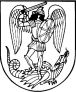 JONIŠKIO RAJONO SAVIVALDYBĖS TARYBASPRENDIMASDĖL PAGALBOS PINIGŲ SKYRIMO IR MOKĖJIMO JONIŠKIO RAJONO SAVIVALDYBĖJE TVARKOS APRAŠO PATVIRTINIMO2013 m. gegužės 30 d. Nr. T-84JoniškisVadovaudamasi Lietuvos Respublikos vietos savivaldos įstatymo (Žin., 1994, Nr. 55-1049; 2008, Nr. 113-4290) 18 straipsnio 1 dalimi, Lietuvos Respublikos socialinių paslaugų įstatymo (Žin., 2006, Nr. 17-589; 2010, Nr. 53-2588) 9 straipsniu, Lietuvos Respublikos Vyriausybės 2006 m. birželio 14 d. nutarimu Nr. 583 patvirtinto Mokėjimo už socialines paslaugas tvarkos aprašo (Žin., 2006, Nr. 68-2510; 2010, Nr. 86-4549) 4 skyriumi, Joniškio rajono savivaldybės taryba n u s p r e n d ž i a:1.	Patvirtinti Pagalbos pinigų skyrimo ir mokėjimo Joniškio rajono savivaldybėje tvarkos aprašą (pridedama).2.	Pripažinti netekusiais galios:2.1.	Joniškio rajono savivaldybės tarybos 2006 m. rugpjūčio 10 d. sprendimo Nr. T-149 „Dėl kai kurių tvarkos aprašų, susijusių su socialinių paslaugų teikimu Joniškio rajono savivaldybėje, patvirtinimo“ 1.4 punktą;2.2.	Joniškio rajono savivaldybės tarybos 2006 m. lapkričio 30 d. sprendimo Nr. T-206 „Dėl Joniškio rajono savivaldybės tarybos 2006 m. rugpjūčio 10 d. sprendimo  Nr. T-149 „Dėl kai kurių tvarkos aprašų, susijusių su socialinių paslaugų teikimu Joniškio rajono savivaldybėje, patvirtinimo“ 1.1 ir 1.4 punktais patvirtintų tvarkos aprašų pakeitimo“ 2 punktą;2.3.	Joniškio rajono savivaldybės tarybos 2011 m. gruodžio 15 d. sprendimo Nr. T-198 „Dėl Joniškio rajono savivaldybės tarybos 2006 m. rugpjūčio 10 d. sprendimo Nr. T-149 „Dėl kai kurių tvarkos aprašų, susijusių su socialinių paslaugų teikimu Joniškio rajono savivaldybėje, patvirtinimo“ pakeitimo“ 2 punktą;2.4.	Joniškio rajono savivaldybės tarybos 2012 m. kovo 29 d. sprendimą Nr. T-54 „Dėl Joniškio rajono savivaldybės tarybos 2006 m. rugpjūčio 10 d. sprendimo Nr. T-149 „Dėl kai kurių tvarkos aprašų, susijusių su socialinių paslaugų teikimu Joniškio rajono savivaldybėje, patvirtinimo“ pakeitimo“;2.5.	Joniškio rajono savivaldybės tarybos 2012 m. gegužės 31 d. sprendimą Nr. T-96 „Dėl Joniškio rajono savivaldybės tarybos 2006 m. rugpjūčio 10 d. sprendimo Nr. T-149 „Dėl kai kurių tvarkos aprašų, susijusių su socialinių paslaugų teikimu Joniškio rajono savivaldybėje, patvirtinimo“ pakeitimo“.Savivaldybės meras								Gediminas ČepulisPATVIRTINTA Joniškio rajono savivaldybės tarybos 2013 m. gegužės 30 d. sprendimu Nr. T-84PAGALBOS PINIGŲ SKYRIMO IR MOKĖJIMO JONIŠKIO RAJONO SAVIVALDYBĖJE TVARKOS APRAŠASI. BENDROSIOS NUOSTATOS1.	Pagalbos pinigų skyrimo ir mokėjimo Joniškio rajono savivaldybėje tvarkos aprašas (toliau – Aprašas) reglamentuoja pagalbos pinigų skyrimo ir jų mokėjimo nutraukimo tvarką, mokėjimo dydžius ir sąlygas, pagalbos pinigų naudojimo kontrolę.2.	Pagalbos pinigai skiriami neįgalius vaikus globojančiai (jais besirūpinančiai) šeimai (toliau – vaikus globojanti šeima); asmeniui (šeimai), kuriam bendrąsias socialines paslaugas ir socialinę priežiūrą veiksmingiau organizuoti pinigais.3.	Pagalbos pinigai skiriami asmenims, deklaravusiems gyvenamąją vietą Joniškio rajono savivaldybėje (toliau – savivaldybė).4.	Pagalbos pinigai mokami iš savivaldybės biudžeto lėšų socialinėms paslaugoms finansuoti.II. PAGALBOS PINIGŲ SKYRIMO IR JŲ MOKĖJIMO NUTRAUKIMO TVARKA5.	Pagalbos pinigai skiriami:5.1.	asmeniui (šeimai), kuriam bendrąsias socialines paslaugas ir socialinę priežiūrą veiksmingiau organizuoti pinigais;5.2.	neįgalius vaikus globojančiai šeimai už vaikų  globą (rūpybą) esant savivaldybės administracijos Vaiko teisių apsaugos skyriaus išvadai apie vaikus globojančios šeimos tinkamumą globoti (rūpintis) vaikus (vaikais) ir neįgalių vaikų poreikio vertinimas dėl socialinės priežiūros reikalingumo.6.	Pagalbos pinigai skiriami Socialinės paramos ir sveikatos skyriaus (toliau – skyrius) vedėjo sprendimu:6.1.	kai seniūnijos socialinio darbo organizatorius asmens (šeimos) socialinių paslaugų poreikio vertinimo išvadoje rekomenduoja  bendrąsias socialines paslaugas ir socialinę priežiūrą keisti  į pagalbos pinigus;6.2.	kai savivaldybė neturi galimybių teikti socialinės priežiūros ir bendrųjų socialinių paslaugų;6.3.	esant savivaldybės biudžeto lėšų neįgalius vaikus globojančioms (rūpinančioms) šeimoms finansuoti. 7.	Socialinės paslaugos gali būti keičiamos į pagalbos pinigus ne anksčiau kaip praėjus 3 mėn. nuo bendrųjų socialinių paslaugų ir socialinės priežiūros paslaugų asmeniui (šeimai) teikimo.8.	Socialinės paslaugos gali būti keičiamos į pagalbos pinigus, kuriais asmuo (šeima) susimoka už pagalbą, savo pobūdžiu analogišką bendrosioms socialinėms paslaugoms ir socialinei priežiūrai, tik asmens (šeimos) sutikimu.9.	Pagalbos pinigai skiriami pagal poreikį, bet  ne ilgiau kaip iki einamųjų metų pabaigos.10.	Pagalbos pinigai gali būti skiriami išimties tvarka Socialinės paramos teikimo komisijos siūlymu. Komisijos siūlymas turi būti pagrįstas ir motyvuotas.11.	Vadovaudamiesi skyriaus vedėjo sprendimu savivaldybės administracijos direktorius ar jo įgaliotas asmuo ir pagalbos pinigų gavėjas pasirašo nustatytos formos pagalbos pinigų mokėjimo sutartį (1 priedas).12.	Pagalbos pinigų mokėjimas nutraukiamas skyriaus vedėjo sprendimu:12.1.	mirus pagalbos pinigų gavėjui;12.2.	pasikeitus pagalbos pinigų gavėjo socialiniam statusui (materialinei padėčiai, pasveikus, atgavus darbingumą);12.3.	pagalbos pinigų gavėjui apsigyvenus valstybės ar savivaldybės išlaikomoje globos įstaigose;12.4.	pagalbos pinigų gavėjui išvykus gyventi į kitą valstybę, savivaldybę;12.5.	nustačius, kad pagalbos pinigai naudojami ne pagal paskirtį.13.	Pagalbos pinigų mokėjimas sustabdomas, kai asmuo (šeima) laikinai išvyksta ar gydosi gydymo įstaigoje.14.	Sprendimas dėl pagalbos pinigų mokėjimo, pagalbos pinigų mokėjimo sutartis ir kiti dokumentai saugomi paslaugų gavėjo byloje, kurią formuoja skyriaus atsakingas specialistas.III. PAGALBOS PINIGŲ MOKĖJIMO TVARKA15.	Pagalbos pinigų suma asmeniui (šeimai) negali būti didesnė už bendrųjų socialinių ir socialinės priežiūros paslaugų, kurių poreikis nustatytas asmeniui (šeimai), kainą.16.	Pagalbos pinigai skiriami asmeniui (šeimai), gaunančiam socialinę pašalpą, arba asmeniui (šeimai), kurio pajamos mažesnės už 2,5 valstybės remiamų pajamų dydį.17.	Pagalbos pinigų dydį nustato skyriaus atsakingas specialistas, įvertinęs asmens (šeimos narių) pajamas.18.	Pagalbos pinigų suma asmeniui (šeimai), kuriam bendrosios socialinės paslaugos ir socialinė priežiūra keičiama į pagalbos pinigus yra:18.1.	0,5 bazinės socialinės išmokos (toliau – BSI) per mėnesį, kai bendrosios socialinės paslaugos ir socialinė priežiūra buvo teikiama iki 6 val. per savaitę;18.2.	1 BSI per mėnesį, kai bendrosios socialinės paslaugos ir socialinė priežiūra buvo teikiama nuo 6 val. iki 10 val. per savaitę.19.	Vaikus globojančiai šeimai už vaikų priežiūrą ar globą (rūpybą) skiriamų pagalbos pinigų suma vienam vaikui sudaro – 1 BSI per mėnesį.20.	Pagalbos pinigai pervedami į gavėjo asmeninę sąskaitą banke ar į akcinę bendrovę Lietuvos paštą kiekvieno mėnesio 15–31 dienomis.IV. KONTROLĖ21.	Kaip naudojami pagalbos pinigai, tikrina savivaldybės administracijos seniūnijų socialinio darbo organizatoriai.22.	Socialinio darbo organizatoriai kas ketvirtį atsakingam skyriaus darbuotojui pateikia nustatytos formos mokėjimo už socialines paslaugas žiniaraščio (2 priedas) kopiją, tikslina pagalbos pinigų gavėjų pajamas.23.	Nustačius, kad pagalbos pinigai naudojami ne pagal paskirtį, pagalbos pinigų mokėjimas asmeniui (šeimai) nutraukiamas ir pagalbos pinigai pakeičiami į bendrąsias socialines paslaugas ar socialinę priežiūrą.V. APSKUNDIMO TVARKA24.	Skyriaus vedėjo sprendimas dėl pagalbos pinigų skyrimo ar neskyrimo, mokėjimo nutraukimo gali būti skundžiamas savivaldybės administracijos direktoriui.__________________Pagalbos pinigų skyrimo ir mokėjimo Joniškio rajono savivaldybėje tvarkos aprašo 1 priedas(Pagalbos pinigų mokėjimo sutarties forma)PAGALBOS PINIGŲ MOKĖJIMO SUTARTIS 20__ m. ________________ d. Nr.JoniškisJoniškio rajono savivaldybės (toliau – savivaldybė), administracija atstovaujama Socialinės paramos ir sveikatos skyriaus vedėjo________________________________, veikiančio pagal(vardas, pavardė)savivaldybės administracijos direktoriaus įgaliojimą, ir_______________________________________________________________________________(Vardas, pavardė, asmens kodas, adresas)(toliau – paslaugų gavėjas), sudarė šią pagalbos pinigų mokėjimo sutartį (toliau – sutartis):1.	Joniškio rajono savivaldybės administracija įsipareigoja:1.1.	mokėti ______ Lt pagalbos pinigų vieną kartą per mėnesį, vadovaudamasi Joniškio rajono savivaldybės tarybos patvirtintu Pagalbos pinigų skyrimo ir mokėjimo Joniškio rajono savivaldybėje tvarkos aprašu;1.2.	tikrinti, ar pagal paskirtį yra naudojami pagalbos pinigai.2.	Pagalbos pinigų gavėjas įsipareigoja:2.1.	pateikti reikiamus dokumentus seniūnijos socialinio darbo organizatoriui dėl pagalbos pinigų mokėjimo;2.2.	apie gyvenimo sąlygų, socialinio statuso pasikeitimą nedelsdamas informuoti Joniškio rajono savivaldybės administraciją;2.3.	naudoti pagalbos pinigus tik bendrosioms ir pagalbos į namus paslaugoms pirkti;2.4.	kas mėnesį mokėti pagalbos pinigus paslaugų teikėjui ir pildyti žiniaraštį (pagal Joniškio rajono savivaldybės pagalbos pinigų skyrimo ir mokėjimo tvarkos aprašo 2 priede pateiktą formą), ketvirčiui pasibaigus, perduoti žiniaraštį seniūnijos socialinio darbo organizatoriui.3.	Pagalbos pinigų mokėjimas nutraukiamas vadovaujantis Pagalbos pinigų skyrimo ir mokėjimo Joniškio rajono savivaldybėje tvarkos aprašo 12 punktu.4.	Sutartis turi būti keičiama arba pildoma, pasikeitus teisės aktams, reglamentuojantiems pagalbos pinigų skyrimo ir mokėjimo tvarką.5.	Sutartis galioja nuo 20__ m. _______________ d. ir galioja iki einamųjų metų pabaigos.6.	Sutartis sudaryta dviem vienodą juridinę galią turinčiais egzemplioriais, kiekvienai šaliai po vieną.Socialinės paramos ir sveikatos skyriaus vedėjas (-a)		Pagalbos pinigų gavėjas_________________________________________________________ 		______________________________________________(Parašas, vardas, pavardė) 		A. V			 (Parašas, vardas, pavardė)___________________________Pagalbos pinigų skyrimo ir mokėjimo Joniškio rajono savivaldybėje tvarkos aprašo 2 priedas(Pagalbos pinigų mokėjimo žiniaraščio forma)____________________________seniūnijaPAGALBOS PINIGŲ MOKĖJIMO ŽINIARAŠTIS ____ ketvirtis20 __ m. ________________ d. ____Paslaugų gavėjas_____________________________________________________________________________(Parašas, vardas, pavardė)Seniūnijos socialinio darbo organizatorius_____________________________________________________________________________(Parašas, vardas, pavardė)_________________MėnuoPagalbos pinigų suma LtPaslaugų teikėjo vardas, pavardėParašas